IEEE P802.11
Wireless LANsIEEE Mail - Copyright permission request re: ITU-T Rec. G.9991-2019,...	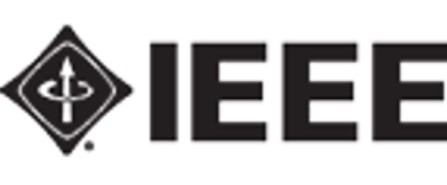 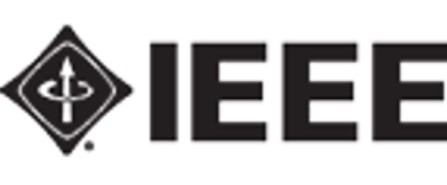 Copyright permission request re: ITU-T Rec. G.9991-2019, ITU-T Rec. G.9960-2018, ITU-T Rec. G.9961-2018, and ITU-T Rec. G. 9963-2018	OTA, Hiroshi	Fri, Sep 13, 2019 at 8:41 AMTo: Dorothy Stanley <dstanley@ieee.org>
Dear Dorothy and all,

I am pleased to confirm that the International Telecommunication Union (ITU) can accommodate your request on the following terms and conditions:this authorization is limited to the ITU material identified in your message below and for the sole purpose outlined therein;this authorization is granted on a non-exclusive basis and is non-transferable to third parties; andITU will be clearly identified as the source of the original text, figures and tables.Please send confirmation of acceptance of the above terms by return email.Best regards,Hiroshi---Hiroshi OTA, Advisor, ITU-T SG15<>Attachment AITU-T Rec. G.9991-20198. Physical layer specification I (PHY layer based on ITU-T G.9960)8.2. Medium dependent specification8.2.1	Physical layer specificationFigures 8-1, 8-2 ITU-T Rec. G. 9960-20185.2.4	Bit ordering convention7. Physical layer specification7.1. Medium independent specification7.1.2	Physical coding sublayer (PCS)7.1.3 Physical medium attachment (PMA) sublayer7.1.4 Physical medium dependent (PMD) sublayer 7.2. Medium dependent specification7.2.3	Physical layer specification over coaxAnnex C.2.3 Medium dependent specification over coaxAnnex G: Test vectors Figures 5-13, 7-2, 7-3, 7-4, 7-5, 7-6, 7-7, 7-8, 7-9, 7-10, 7-11, 7-12, 7-13, 7-14, 7-16, 7-17, 7-18, 7-19, 7-20, 7-21, 7-22, 7-23. ITU-T Rec. G.9961-20188.9	Retransmission and acknowledgement protocol 8.18	Inter-bandplan interoperability8.20	Metrics acquisition 8.21	Operation in power saving modesITU-T Rec. G. 9963-20187. Physical layer specification7.1. Medium independent specification7.1.2	Physical coding sublayer (PCS)7.1.3 Physical medium attachment (PMA) sublayer7.1.4 Physical medium dependent (PMD) sublayer 7.2. Medium dependent specificationFigures 7-2, 7-3, 7-4, 7-5, 7-6, 7-7, 7-8, 7-9, 7-10, 7-11<>References:WG approved liaison:  https://mentor.ieee.org/802.11/dcn/19/11-19-1322 Transmitted notification to ITU-T Q18/15:  http://grouper.ieee.org/groups/802/11/Liaisons/2019-09-Liaison%20statement%20from%20IEEE%20802.11%20to%20ITU-T%20Q18-15.pdf Copyright Permission request: http://grouper.ieee.org/groups/802/11/Liaisons/2019-09-IEEE%20Copyright%20Permission%20Request_G9991.pdf ITU TSB Response to G.9991 Copyright RequestITU TSB Response to G.9991 Copyright RequestITU TSB Response to G.9991 Copyright RequestITU TSB Response to G.9991 Copyright RequestITU TSB Response to G.9991 Copyright RequestDate:  2019-09-17Date:  2019-09-17Date:  2019-09-17Date:  2019-09-17Date:  2019-09-17Author(s):Author(s):Author(s):Author(s):Author(s):NameAffiliationAddressPhoneemailDorothy StanleyHewlett Packard Enterprise3333 Scott Blvd.
Santa Clara, CA 95054+1 630 363 1389dstanley@ieee.org 